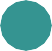 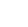 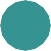 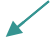 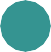 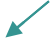 SlideSlideSlideSlideSlideSlideSlideSlideSlideDramatic Tales from the Underground RailroadSome fugitives had dramatic	stories.was captured in Boston and was nearlyreturned to Virginia.He was taken to	.He was	by an angry mob that broke into the.He escaped to	through the Underground Railroad.SlideSlide